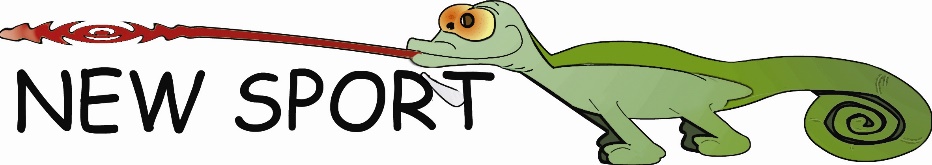 NewSport22 B chemin du Jas Vieux13620 CARRY LE ROUET06.22.04.10.93 // 04.86.64.76.03Règlement Intérieur 2022 / 2023Article 1 – INSCRIPTIONSL'inscription est obligatoire pour que l'enfant puisse être admis. La famille doit fournir :Certificat Médical de moins d’un an Assurance Responsabilité civile Un test d’aisance Aquatique pour la section Primaire Le présent règlement intérieur daté et signé. 2 photos d’identité (sauf pour les stages multi activités)Article 2 – RESERVATIONSLes réservations s’effectuent durant la période d’inscription dans la limite des places disponibles. Toutefois, ces inscriptions peuvent être prolongées en cas de non remplissage.Des renseignements vous seront demandés lors de l’inscription :Nom, Prénom de l'enfant, date de naissance, allergie et périodes de présence de l'enfant.Date de la réservation, signature.Les réservations doivent être faites soit : NewSport : 29 rue Joliot Curie 13960 Sausset les pins Boite aux lettres : NewSport 29 rue Joliot Curie 13960 Sausset les pins adressées par télécopie au n° 04.42.06.57.52 par mail : newsportasso@gmail.com sur internet : www.newsportasso.fr (pour les stages multi-activités)Article 3 – HORAIRES D'OUVERTUREA consulter selon les créneaux horaires.Article 4 – FONCTIONNEMENTRECOMMANDATIONS AUX PARENTSToute absence devra nous être signalée par téléphone au : 06.22.04.10.93 ou au 04 86 647 603Marquer les vêtements des enfants.Pour chaque jour, prévoir des vêtements et chaussures adaptés à la saison et aux activités (une casquette en période estivale, un manteau chaud et un bonnet pour la période hivernale...).En cas de fièvre, douleur... les parents seront systématiquement prévenus.Sur demande de l’équipe d’encadrement, NewSport peut être amené à juger de l’opportunité d’une exclusion, notamment dans les cas suivants : Indiscipline notoire, Retard important ou répétitif dans la reprise des enfants après l’heure de fermeture, Refus des parents d’accepter le présent règlement.L’exclusion peut être temporaire ou définitive. Il n’y aura pas de remboursement pour une exclusion sur ces motifs.Aucun médicament ne sera administré par le Personnel (cf décret n° 2002-883 du 3/5/02) même sur présentation d'une ordonnance.Article 5 - RESPONSABILITE GENERALENewSport est responsable des enfants pendant les heures d’ouverture.Un enfant ne pourra repartir « seul ou accompagné d’un autre mineur » sauf autorisation écrite des parents.Cette solution est toutefois vivement déconseillée pour des questions de sécurité.Article 6 - RESPONSABILITE DES PARENTSNous attirons l’attention des parents sur le fait que leur responsabilité pourrait être engagée dans le cas où leur enfant commettrait un acte de détérioration du matériel ou des locaux. Il en est de même s’il blessait un autre enfant.L'assurance Responsabilité Civile couvrant les dommages pour les activités extra scolaires doit être souscrite par les parents et adressée lors de l’inscription.En cas de fièvre, de symptômes ou de suspicion de COVID-19 l’enfant ne pourra être accueilli par NewSport.Article 7 – TARIF ET FACTURATIONLe tarif  inclus : l’encadrement, les assurances, les transports, les prestations, le matériel et les activités.Des frais de dossier seront demandés à l’inscription et valable seulement pour la période ou la section concernée (sauf pour les résidents de Carry le Rouet).Les enfants habitants en dehors de la Commune de Carry le Rouet pourront être accueillis, dans la limite des places disponibles, au tarif établi sur la grille de tarif .La facturation est établie suivant la fiche d’inscription remise par la famille. Aucune journée d’absence ne pourra être déduite, ni remplacée.Article 8 - ABSENCESEn cas d’absence pour maladie un avoir sera proposé sur présentation d’un certificat médical. Sans justificatif, aucune journée d’absence ne pourra être déduite.Elles doivent obligatoirement être signalées à NewSport.Article 9 - COVID-19En cas d'annulation de la semaine entière pour des raisons sanitaires indépendantes de notre volonté NewSport proposera au choix un avoir ou un remboursement au prorata des jours non effectués.Article 10 – TRANSPORT EN BUS, MINI BUS ET VEHICULESNewSport se charge du transport des enfants en bus ou en minibus sur les différents sites de pratiques d’activités auprès d’un transporteur agréé ou bien avec les véhicules de l’association.Article 11 - ACCEPTATIONLe seul fait d’inscrire un enfant à NewSport constitue pour les parents une acceptationde ce règlement qui sera mis à disposition sur demande.Article 12 – PAIEMENTLe règlement total devra se faire à l’inscription. Aucun remboursement ne sera effectué en cas d’absence.Toute adhésion commencée ne fera l’objet d’aucun remboursement ni avoir. Le paiement doit être adressé :1. par chèque à l’ordre de NewSport.2. par espèces.3. par chèques vacances.Ce paiement doit être adressé lors de l’inscription.Un reçu avec le récapitulatif des prestations pourra vous être adressé sur demande.Article 13 – SECTIONKIDS ET MINI KIDS : L’Ecole du Sport fonctionne le lundi avec des horaires attribués par tranche d’âge. Les enfants de 3 à 4 ans sont concernés. Les enfants sont accueillis dans les locaux situés : Salle annexe et Gymnase  du complexe sportif –13620 CARRY LE ROUET.Les enfants sont récupérés directement à l’école le lundi ou le mardi à Carry le rouet sur demande.LES MERCREDIS DE NEWSPORT :Les Mercredis de NewSport fonctionne  le mercredi avec des formules différentes. Les enfants de 4 à 12 ans sont concernés. Les enfants sont accueillis dans les locaux situés : Salle Annexe et complexe sportif –13620 CARRY LE ROUET Les parents prévoiront un pique-nique froid pour le repas du midi ainsi qu’un goûter.Les accueils des enfants se feront de 8H30  à 17H45 , Salle Annexe et complexe sportif –13620 CARRY LE ROUET Les départs se font de 16h45 à 17h45 Salle Annexe et complexe sportif –13620 CARRY LE ROUET ou au  29 rue Joliot Curie 13960 Sausset les pins..STAGE MULTI ACTIVITE :Les Stages Multi Activités fonctionnent  du lundi au vendredi de 8h45  à 17h15 pour les accueils libres et du lundi au vendredi de 8h00  à 18h00 pour les garderies. Les enfants de 4 ans à 15 ans sont concernés par ces stages.Article 14 - FIN DE SERVICEConcernant les mercredis du sport, NewSport  ferme ses portes à 17h45.Concernant les stages multi-activités, NewSport ferme ses portes 18h00.Concernant les Kids et Mini Kids, NewSport ferme ses portes à 17h50.En conséquence, les parents prendront les dispositions nécessaires pour venir chercher leurs enfants, ou les faire récupérer par une personne majeure autorisée, avant l'heure de fermeture.Le présent règlement est téléchargeable sur le site internet ou pourra être remis sur demande.NEWSPORT se réserve le droit de modifier ce règlement à tout moment.